от 22.01.2017ПРОТОКОЛ № 3заседания Комитета Городской Думы 
Петропавловск-Камчатского городского округа по городскому и жилищно-коммунальному хозяйствуг. Петропавловск-Камчатский,ул. Ленинская, д. 14, зал заседаний № 429Время начала: 1800 часовВремя окончания: 1845 часовОтсутствовали:ПОВЕСТКА ДНЯ:О взаимодействии депутатов Городской Думы Петропавловск-Камчатского городского округа с органами администрации Петропавловск-Камчатского городского округа по вопросу снегоочистки территории Петропавловск-Камчатского городского округаДокл.: Иванова Юлия НиколаевнаОб информации о количестве штрафов, начисленных в отношении подрядчиков, осуществляющих работы по снегоочистке на территории Петропавловск-Камчатского городского округа за неисполнение или ненадлежащее исполнение обязательств, предусмотренных  контрактом за зимний период 2017-2018 годаДокл.: Прудкий Денис АндреевичСодокл.: Докл.: Иванова Юлия Николаевна Об информации о взаимодействии подрядчиков, осуществляющих работы по снегоочистке на территории Петропавловск-Камчатского городского округа» с МУП «Спецтранс» Докл.: Батареев Вадим АлександровичСодокл.: Прудкий Денис Андреевич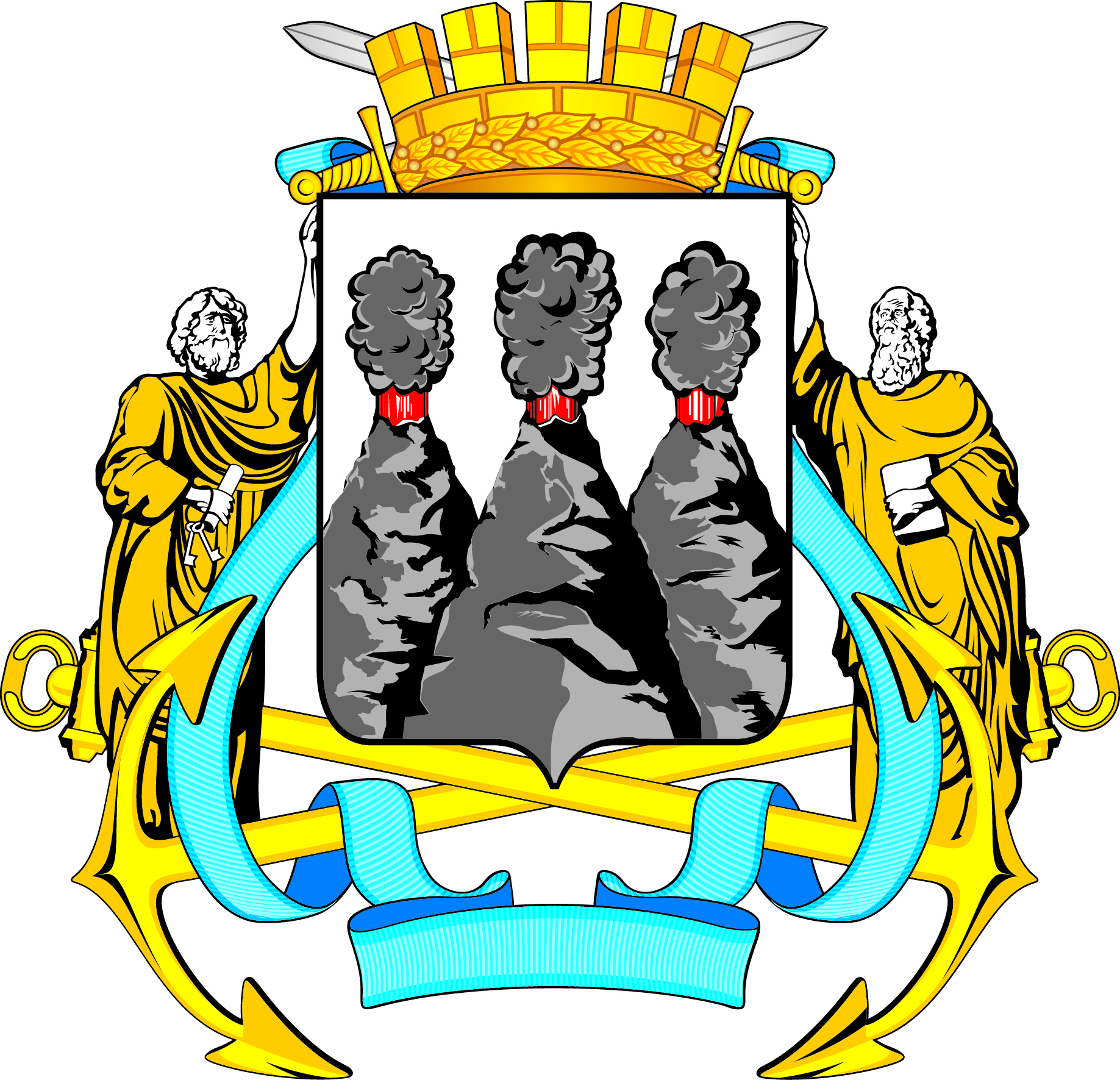 ГОРОДСКАЯ ДУМАПЕТРОПАВЛОВСК-КАМЧАТСКОГОГОРОДСКОГО ОКРУГАКОМИТЕТ ПО  ГОРОДСКОМУ 
И ЖИЛИЩНО-КОММУНАЛЬНОМУ ХОЗЯЙСТВУ683000, г. Петропавловск-Камчатский, ул. Ленинская, д. 14, тел./факс (8-4152) 42-52-29, www.duma.pkgo.ru,  duma@pkgo.ru683000, г. Петропавловск-Камчатский, ул. Ленинская, д. 14, тел./факс (8-4152) 42-52-29, www.duma.pkgo.ru,  duma@pkgo.ruПредседательствующий:Председательствующий:Председательствующий:Прудкий Д.А.-заместитель председателя Городской Думы Петропавловск-Камчатского городского округа – председатель Комитета по городскому и жилищно-коммунальному хозяйству.Присутствовали:Борисенко А.А.Воровский А.В.Воронов Д.М.Зикратов А.В.Зубенко Е.В.Лиманов С.А.Лесков Б.А.Лосев К.Е.Наумов А.Б.Сайдачаков П.В.Шунькин Д.В.--------депутат Городской Думы Петропавловск-Камчатского городского округа (далее - депутат) по избирательному округу № 3;депутат по избирательному округу № 5;депутат Городской Думы по избирательному округу № 6;депутат по избирательному округу № 1;депутат по избирательному округу № 6;депутат по единому муниципальному избирательному округу;депутат по единому муниципальному избирательному округу;депутат по единому муниципальному избирательному округу;депутат по единому муниципальному избирательному округу;депутат по избирательному округу № 2;депутат по единому муниципальному избирательному округу.Гаврилов И.В.Кондратенко Г.В.Кронов А.А.Панов А.Г.Цыганков Ю.А.Приглашенные:Батареев В.А.Галимов А.А.Гусейнов Р.В.Кирьянов А.ГЛыскович В.В.Иваненко В.Ю.Иванова Ю.Н.Оськин С.В.-------------депутат по единому муниципальному избирательному округу;депутат по единому муниципальному избирательному округу;депутат по избирательному округу № 3;депутат по избирательному округу № 4;депутат по избирательному округу № 5.заместитель директора по сбыту МУП Петропавловск–Камчатского городского округа «Спецтранс»;помощник депутата Городской Думы Петропавловск–Камчатского городского округа Ванюшкина С.А.;депутат по единому муниципальному избирательному округу;помощник депутата по единому муниципальному избирательному округу Ванюшкина С.А.; председатель Контрольно-счетной палаты Петропавловск-Камчатского городского округа;Глава Петропавловск–Камчатского городского округа;первый заместитель Главы администрации Петропавловск-Камчатского городского округа;депутат по избирательному округу № 7.Присутствовали работники аппарата Городской Думы Петропавловск-Камчатского городского округа:Присутствовали работники аппарата Городской Думы Петропавловск-Камчатского городского округа:Присутствовали работники аппарата Городской Думы Петропавловск-Камчатского городского округа:Головань А.А.Глуховский Д.В.Ерш А.Ю.Иванков Т.П.Якшина И.В.-----руководитель аппарата Городской Думы Петропавловск-Камчатского городского округа;советник председателя Городской Думы Петропавловск-Камчатского городского округа;и.о. заместителя руководителя аппарата Городской Думы Петропавловск-Камчатского городского округа – начальника юридического отдела;и.о. начальника отдела аппарата Городской Думы Петропавловск-Камчатского городского округа по организационно-правовому обеспечению органов Городской Думы и депутатских объединений;начальник информационного отдела аппарата Городской Думы Петропавловск-Камчатского городского округа.1. СЛУШАЛИ:О взаимодействии депутатов Городской Думы Петропавловск-Камчатского городского округа с органами администрации Петропавловск-Камчатского городского округа по вопросу снегоочистки территории Петропавловск-Камчатского городского округаВЫСТУПИЛА:ОТМЕТИЛИ:РЕШИЛИ:Иванова Ю.Н., Монахова Г.В., Оськин С.В.Иванова Ю.Н. сообщила, что ответственным за взаимодействие депутатов Городской Думы Петропавловск-Камчатского городского округа с органами администрации Петропавловск-Камчатского городского округа по вопросу снегоочистки территории Петропавловск-Камчатского городского округа назначен советник Главы Петропавловск-Камчатского городского округа Хопрячков Ю.И.Информацию принять к сведению       Голосовали: «за» - 12, единогласно.2. СЛУШАЛИ:ВЫСТУПИЛИ: 	Об информации о количестве штрафов, начисленных в отношении подрядчиков, осуществляющих работы по снегоочистке на территории Петропавловск-Камчатского городского округа за неисполнение или ненадлежащее исполнение обязательств, предусмотренных  контрактом за зимний период 2017-2018 годаПрудкий Д.А., Воровский А.В., Сайдачаков П.В., Наумов А.Б., Лосев К.Е., Зубенко Е.В.РЕШИЛИ:Информацию принять к сведению.      Голосовали: «за» - 12, единогласно.3. СЛУШАЛИ:Об информации о взаимодействии подрядчиков, осуществляющих работы по снегоочистке на территории Петропавловск-Камчатского городского округа» с МУП «Спецтранс»РЕШИЛИ:Информацию принять к сведению.        Голосовали: «за» - 12, единогласно.Заместитель председателя Городской Думы Петропавловск-Камчатского городского округа - председатель Комитета Городской Думы 
по городскому и жилищно-коммунальному       Д.А. ПрудкийПротокол вел:И.о. начальника отдела аппарата Городской Думы Петропавловск-Камчатского городского округа по организационно-правовому обеспечению органов Городской Думы и депутатских объединенийТ.П. Иванков